Universidade federal rural do semi-árido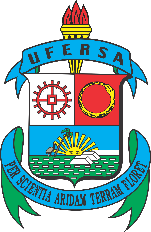 centro de CIÊNCIAS SOCIAIS aplicadas e humanas - ccsahdepartamento de ciências sociais aplicadas – dcsaCurso de ADMINISTRAÇÃODECLARAÇÃO DE ANUÊNCIADeclaro, para fins de solicitação de quebra de pré-requisito da atividade de Estágio Curricular Supervisionado do curso de Administração da Universidade Federal do SemiÁrido, que o(a) discente______________, matrícula ___________________, tem condições de cursar simultaneamente a disciplina de (código da disciplina) (nome da disciplina) e a disciplina de Estágio Curricular Supervisionado para concluir o curso no semestre _______.  	/	/	 Data da AssinaturaAssinatura e Carimbo do Gestor